  User  ManualFPV  GOGGLES    EW 30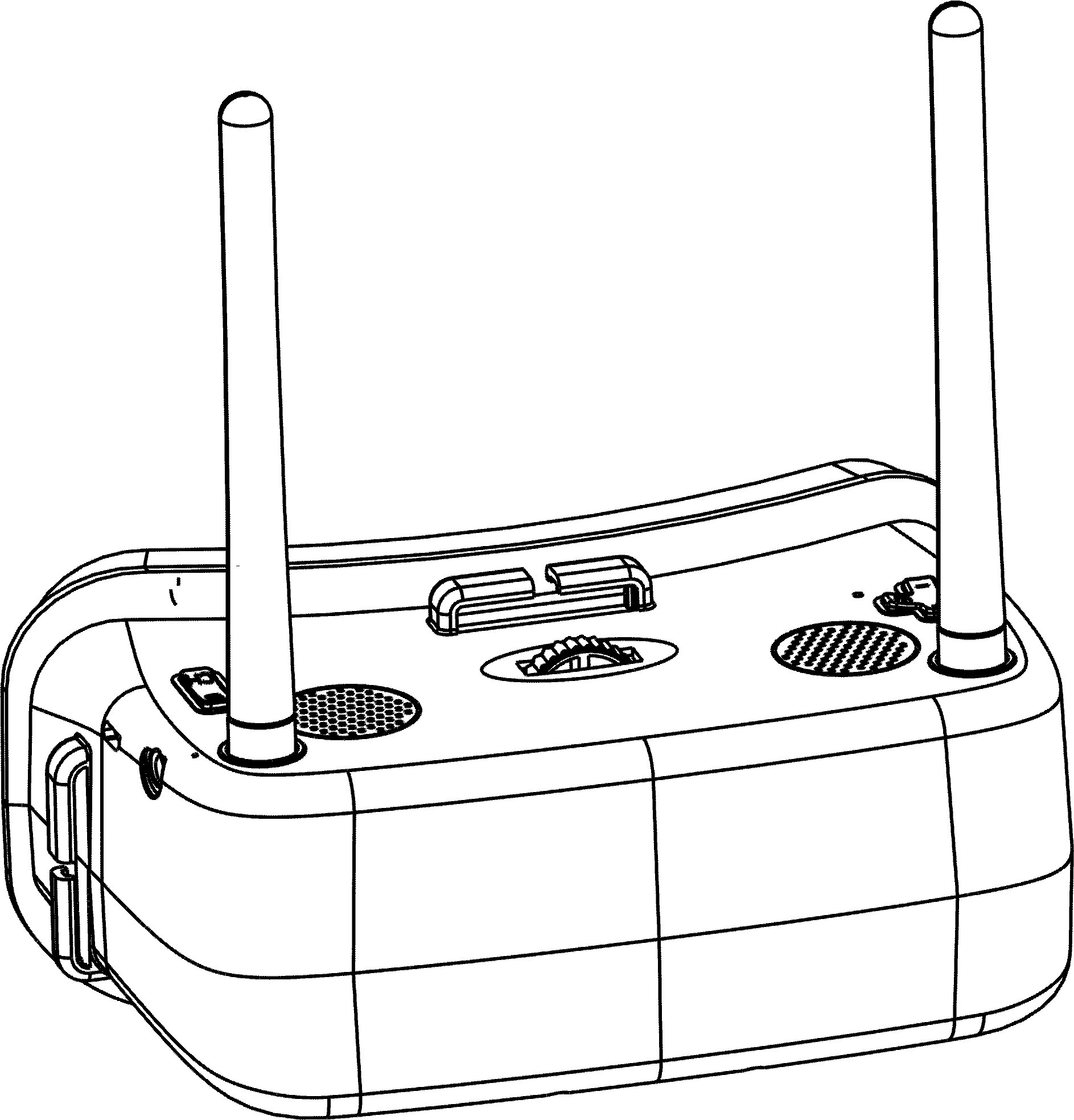 Function Introduction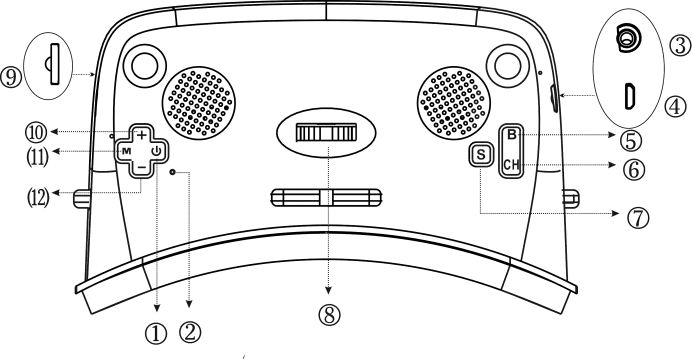 Operation introduction1.  S   Automatically channel searchThe device would search signal one by one according 48 channels by pressing “Automatically channel search”. The device would stop searching when it searched the signal. User can press “Automatically search” key to continue if the signal is not required.2.  AV   3.5mm AV input3.  B …BandsTo press “B” key to exchange from “A,B,C,D,E,F” band when using manual bands searching. CH… Channels         After setting up bands by pressing “B” key when using manual bands searching,  it would be exchanged from 8 channels by pressing “S” key continuously.Video and replay        To press “+” key to start video record and to press again to stop. Long press “-“to choose the video which is recorded, to press “M” for replay.5.1   Setting5.2   Video settingSpecification parametersItemDefinitionOperation method & application①Power keyLong press 3 seconds, on/off②Reset keyIf it could not be powered off by the power key after system stopped working by mistake, you can press reset key, to force the system to be powered off.③AV INSystem would be switched automatically into AV mode after external AV equipment; and would be switched into 5.8G mode after pull out AV equipment.④USBExternal DC5V power charge. ⑤B KeyTo press A,B,C,D,E,F band to switch when using 5.8G mode.To press “+” for increasing when using setting menu.⑥CH KeyPress “S” Key to switch from channel 1 to channel 8 when using 5.8G mode.To press “S” key for decreasing when using setting menu.⑦S KeyTo press for setting menu, and  continue press to switch to the next menu.Automatically search by long pressing “S” key.⑧Interpupilary  distance(IPD)60 to 68mm(Adjustable).⑨TF card slotMaximum support 32G TF card⑩ “+” KeyPress for video record, and press again for stop.To press “+”for amplify when using video setting menu.⑪MkeyLong press 3 seconds to start video setting and press again to quit.To press for ok when using setting menu.⑫"-"KeyTo press 3 seconds to start video replay, and can choose the video content by pressing “+” and “-“key.To press “-“ for decreasing when using setting menu.ScreenScreenScreen2 inch TFT LCD 480*360 pix *2 display,300cd/㎡2 inch TFT LCD 480*360 pix *2 display,300cd/㎡2 inch TFT LCD 480*360 pix *2 display,300cd/㎡2 inch TFT LCD 480*360 pix *2 display,300cd/㎡2 inch TFT LCD 480*360 pix *2 display,300cd/㎡2 inch TFT LCD 480*360 pix *2 display,300cd/㎡2 inch TFT LCD 480*360 pix *2 display,300cd/㎡LensLensLensFOV:120°, Magnification: 3.5X, Material: PMMA, Distortion: No, Vitreousness: >93%FOV:120°, Magnification: 3.5X, Material: PMMA, Distortion: No, Vitreousness: >93%FOV:120°, Magnification: 3.5X, Material: PMMA, Distortion: No, Vitreousness: >93%FOV:120°, Magnification: 3.5X, Material: PMMA, Distortion: No, Vitreousness: >93%FOV:120°, Magnification: 3.5X, Material: PMMA, Distortion: No, Vitreousness: >93%FOV:120°, Magnification: 3.5X, Material: PMMA, Distortion: No, Vitreousness: >93%FOV:120°, Magnification: 3.5X, Material: PMMA, Distortion: No, Vitreousness: >93%BatteryBatteryBattery3.7v 1000mAh Li-ion3.7v 1000mAh Li-ion3.7v 1000mAh Li-ion3.7v 1000mAh Li-ion3.7v 1000mAh Li-ion3.7v 1000mAh Li-ion3.7v 1000mAh Li-ionConsumptionConsumptionConsumption3.7V/400-600mAh. 1.5W-2.2W3.7V/400-600mAh. 1.5W-2.2W3.7V/400-600mAh. 1.5W-2.2W3.7V/400-600mAh. 1.5W-2.2W3.7V/400-600mAh. 1.5W-2.2W3.7V/400-600mAh. 1.5W-2.2W3.7V/400-600mAh. 1.5W-2.2WFrequencyFrequencyFrequency5.8GHz,48CH5.8GHz,48CH5.8GHz,48CH5.8GHz,48CH5.8GHz,48CH5.8GHz,48CH5.8GHz,48CHPortsPortsPorts3.5mm AV in, Micro USB(Support DC5V power charge),TF card and up to 32 Gb3.5mm AV in, Micro USB(Support DC5V power charge),TF card and up to 32 Gb3.5mm AV in, Micro USB(Support DC5V power charge),TF card and up to 32 Gb3.5mm AV in, Micro USB(Support DC5V power charge),TF card and up to 32 Gb3.5mm AV in, Micro USB(Support DC5V power charge),TF card and up to 32 Gb3.5mm AV in, Micro USB(Support DC5V power charge),TF card and up to 32 Gb3.5mm AV in, Micro USB(Support DC5V power charge),TF card and up to 32 GbIPDIPDIPD60-68mm(Adjustable)60-68mm(Adjustable)60-68mm(Adjustable)60-68mm(Adjustable)60-68mm(Adjustable)60-68mm(Adjustable)60-68mm(Adjustable)Working temperatureWorking temperatureWorking temperature-10℃-50℃-10℃-50℃-10℃-50℃-10℃-50℃-10℃-50℃-10℃-50℃-10℃-50℃Storage temperatureStorage temperatureStorage temperature-20℃-90℃-20℃-90℃-20℃-90℃-20℃-90℃-20℃-90℃-20℃-90℃-20℃-90℃WeightWeightWeight200g200g200g200g200g200g200gDimensionDimensionDimension152mmX92mmX70mm152mmX92mmX70mm152mmX92mmX70mm152mmX92mmX70mm152mmX92mmX70mm152mmX92mmX70mm152mmX92mmX70mmBandCH1CH2CH2CH3CH4CH5CH6CH7CH8Band-A564556655665568557055885590559255945Band-B574057605760578058005820584058605880Band-C572557455745576557855805582558455865Band-D573357525752577157905809582858475866Band-E565856955695573257695806584358805917Band-F536253995399543654735510554755845621